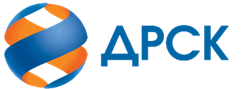 Акционерное Общество«Дальневосточная распределительная сетевая компания»(АО «ДРСК»)____________________________________________________________________________________________________________________УТВЕРЖДАЮ Председатель Закупочной комиссии1 уровня АО «ДРСК    __________________С.А. Коржов«        »_______________ 2024Уведомление о внесении измененийв Извещение о закупке и Документацию о закупке по Запросу котировок в электронной форме в электронной форме  участниками которого могут быть только субъекты МСП на право заключения договора: Лот 305001-ТПИР ОБСЛ-2024-ДРСК-ХЭС ОКПД2 71.12.19.100 Выполнение проектно-изыскательстких работ по объекту "Строительство производственной базы Солнечного РЭС - 438 кв.м.", в рамках выполнения инвестиционного проекта M_27-ХЭС-5192 филиала "Хабаровские электрические сети"
№1	от «15»    04    2024 г.Организатор/ Заказчик: АО «Дальневосточная распределительная сетевая компания» (далее – АО «ДРСК»). (Почтовый адрес: 675004, Амурская обл., г. Благовещенск, ул. Шевченко, 32, тел. 8 (4162) 397-147Способ и предмет закупки: Запрос котировок в электронной форме участниками которого могут быть только субъекты МСП на право заключения договора: Лот 305001-ТПИР ОБСЛ-2024-ДРСК-ХЭС ОКПД2 71.12.19.100 Выполнение проектно-изыскательстких работ по объекту "Строительство производственной базы Солнечного РЭС - 438 кв.м.", в рамках выполнения инвестиционного проекта M_27-ХЭС-5192 филиала "Хабаровские электрические сети"Извещение размещено в Единой информационной системе в сфере закупок, на Официальном сайте www.zakupki.gov.ru (далее — «ЕИС»)» www.zakupki.gov.ru (далее — «ЕИС») от 08.04.2024 г. № 32413477848Внесены следующие изменения в Извещение о закупке и Документацию о закупкеПункты   Извещения читать в следующей редакции: Пункты Документации о закупке читать в следующей редакции:  Все остальные условия Извещения и Документации о закупке остаются без изменения.Ирдуганова И.Н.(4162) 397-147 №
 НаименованиеСодержание пункта Извещения15Дата начала – дата и время окончания срока подачи заявокДата начала подачи заявок:«08» апреля 2024 г.  Дата и время окончания срока подачи заявок:«22» апреля 2024 г. в 09 ч. 00 мин.  (по московскому времени)№ 
 Наименование пунктаСодержание пункта1.2.16Срок предоставления Участникам разъяснений по Документации о закупкеДата и время окончания срока предоставления разъяснений:«22» апреля 2024 г. в 09 ч. 00 мин. Организатор вправе не предоставлять разъяснение в случае, если запрос от Участника поступил позднее чем за 3 (три) рабочих дня до даты окончания срока подачи заявок, установленной в пункте 1.2.17   1.2.17Дата начала – дата и время окончания срока подачи заявокДата начала подачи заявок:«08» апреля 2024 г.  Дата и время окончания срока подачи заявок:«22» апреля 2024 г. в 09 ч. 00 мин.  (по московскому времени)